 КРАТКИЙ ОБЗОР ПЕРВИЧНОГО РЫНКА ЖИЛОЙ НЕДВИЖИМОСТИ Г. ТОБОЛЬСКА ЗА ИЮЛЬ 2018 Г.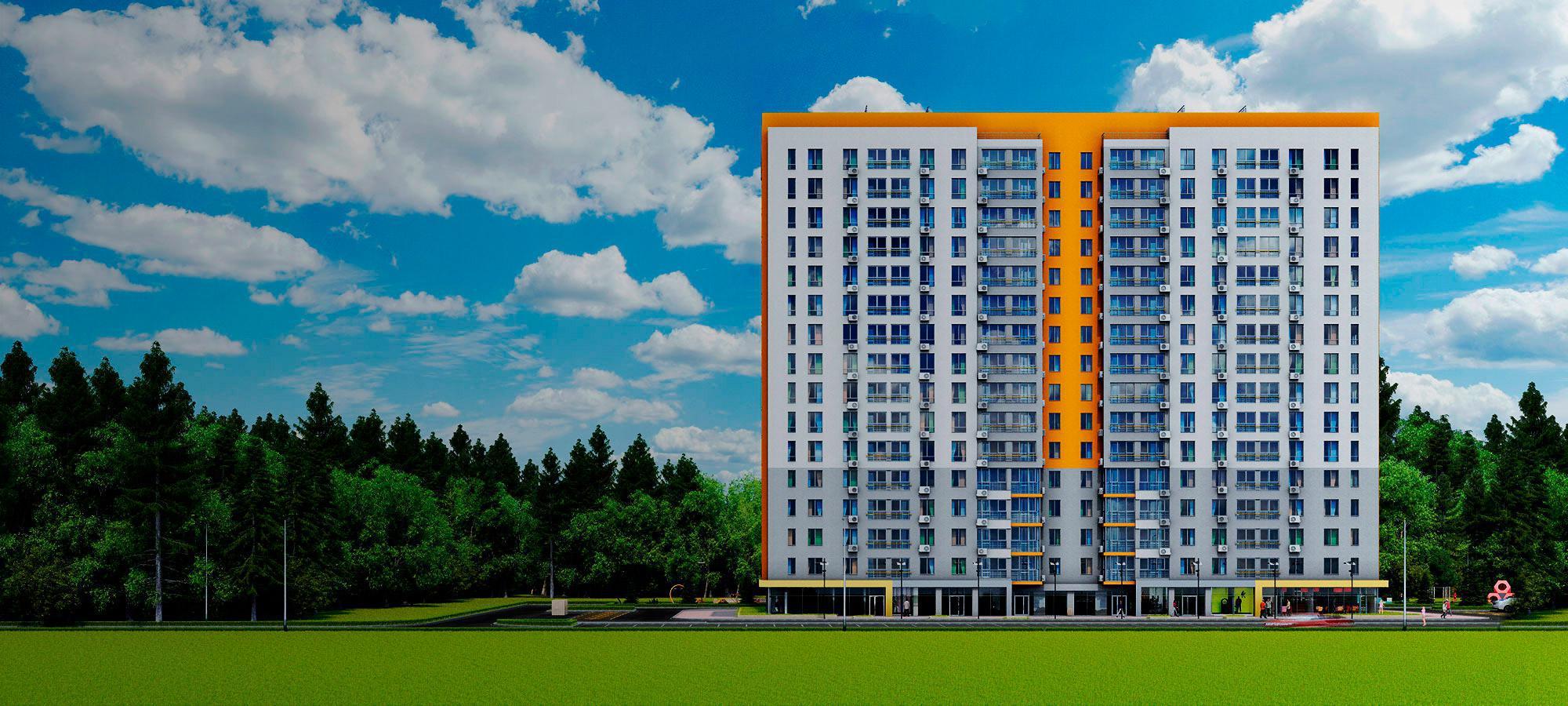 ОСНОВНЫЕ ВЫВОДЫОбъем предложения на первичном рынке жилой недвижимости г. Тобольска в июле 2018 г. составляет 883 квартира;51,64% от общего объема предложения занимают дома из кирпича;Удельная цена предложения в июле 2018 г. составила 48 366 руб./кв. м;Самая высокая удельная цена предложения у трехкомнатных квартир – 49 472 руб./кв. м.Анализ предложения на первичном рынке г. Тобольска за июль 2018 г.Объем предложения на первичном рынке жилой недвижимости города Тобольска в июле 2018 г. составляет 883 квартира. В июле 2018 года значительную часть объема предложения занимают однокомнатные квартиры 54,59%. Доля двухкомнатных квартир составила 35,90%, трехкомнатных – 9,40%. Многокомнатные квартиры в свою очередь занимают 0,11%.Рис. 1.1. Структура предложения по количеству комнатСитуация в распределении предложения по площади в разрезе по количеству комнат по сравнению с предыдущим месяцем изменилась и выглядит следующим образом 30% однокомнатных квартир предлагаются с площадями от 25 до 30 кв. м., среди двухкомнатных квартир 49% предлагаются с площадями от 55 до 60 кв. м. Основное предложение трехкомнатных квартир сосредоточено в диапазоне площадей более 80 кв. м. и равно 64%.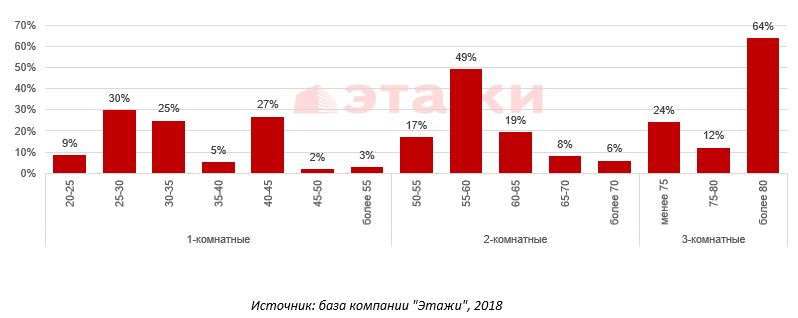 Рис. 1.2. Распределение предложения по площади в разрезе по количеству комнат51,64% от общего объема предложения занимают дома из кирпича, остальные 48,36% это дома монолитно-каркасного исполнения.Рис. 1.3. Структура предложения по типу домостроенияАнализ ценовой ситуации на первичном рынке жилой недвижимости г. Тобольска за июль 2018 г.Удельная цена предложения в июле 2018 г. составила 48 366 руб./кв. м, что на 1577 руб. (3,16%) меньше, чем в предыдущем месяце.По сравнению с аналогичным периодом 2017 года удельная цена предложения увеличилась на 1961 руб./кв. м. (4,23%).Рис. 2.1. Динамика удельной цены предложения на первичном рынке жильяНаиболее дорогим жильем на первичном рынке г. Тобольск на данный момент являются трехкомнатные квартиры, в июле 2018 года средняя цена квадратного метра которых составила 49 472 руб. Далее следуют однокомнатные и двухкомнатные квартиры, удельные цены которых равны 48 138 руб./кв. м и 47 916 руб./кв. м соответственно. Цена за единицу площади в многокомнатных квартирах традиционно меньше – 45 852 руб./кв. м.Рис. 2.2. Удельная цена предложения в разрезе по количеству комнат82% среди однокомнатных квартир занимают объекты, в ценовом диапазоне до 2000 тыс. руб., 41% объектов среди двухкомнатных квартир представлены с ценой от 2500 до 3000 тыс. руб., 85% предложения трехкомнатных квартир представлена в ценовом диапазоне более 3500-4000 тыс. руб. 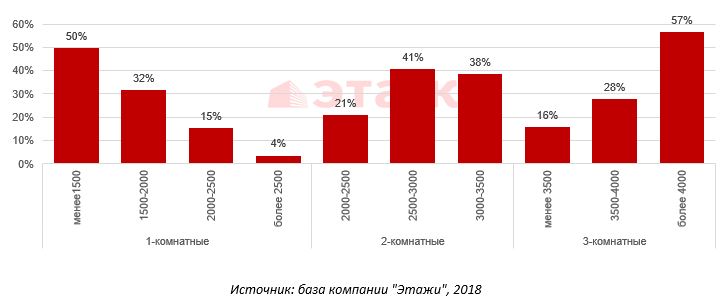 Рис. 2.3. Распределение предложения по цене в разрезе по количеству комнатПриложение 1. Числовая пространственно-параметрическая модель первичного рынка г. Тобольска за июль 2018 г.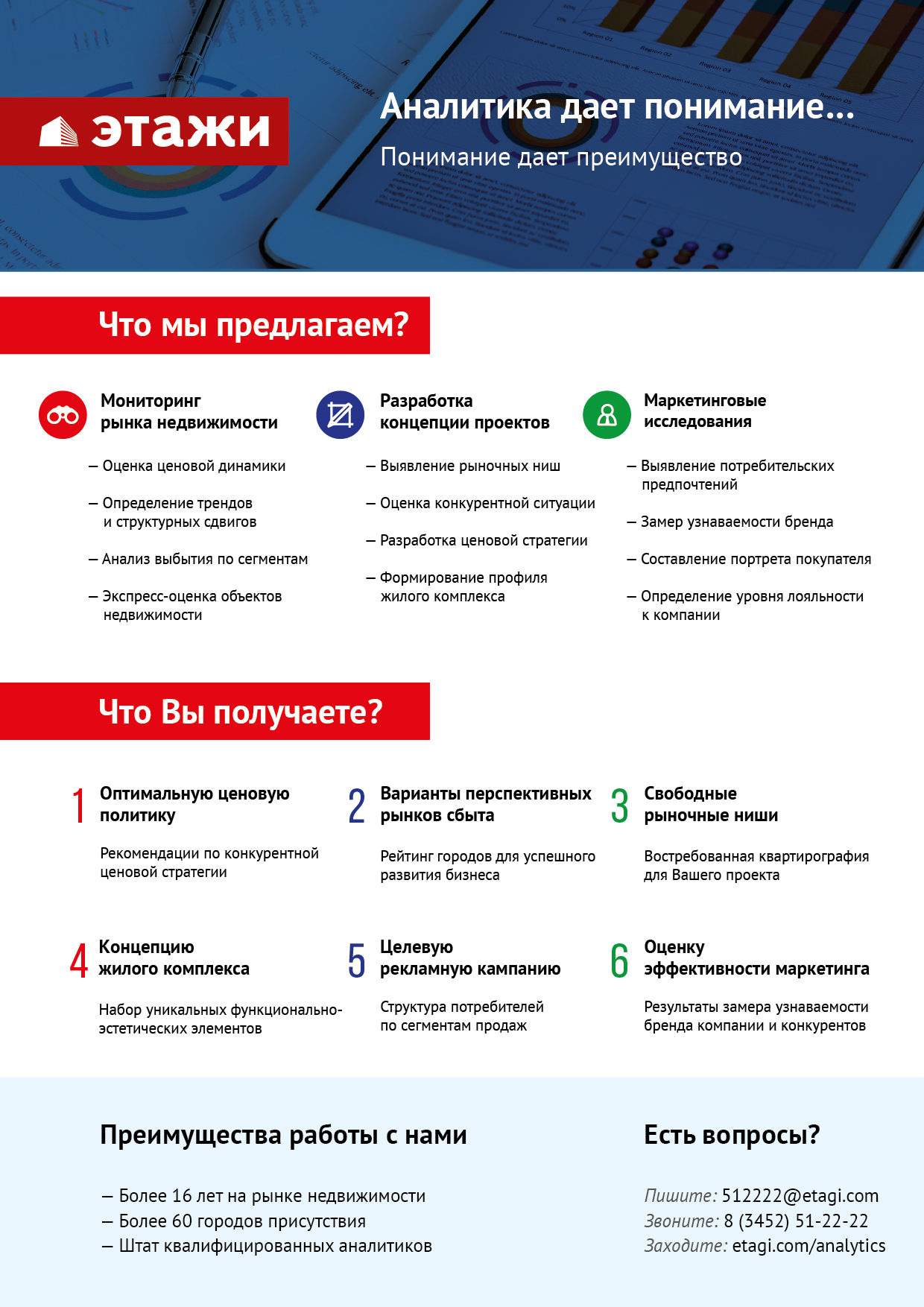 Номер столбцаПоказатель1Объем выборки, шт.2Средняя цена, руб.3СКО, руб.4Погрешность, руб.5Погрешность, %6Минимум, руб.7Максимум, руб.8Медиана, руб.9Средняя площадь, кв. м10СКО, кв. м11Погрешность, кв. м12Погрешность, %13Минимум, кв. м14Максимум, кв. м15Медиана, кв. м16Средневзвешенная, руб./кв. м17СКО, руб./кв. м18Погрешность, руб./кв. м19Погрешность, %20Минимум, руб./кв. м21Максимум, руб./кв. мКол-во комн.Тип домостроения123456789101112131415161718192021ВсеВсе8832329667920019619572,6610728007982000220000048,2918,951,282,6422,37174,0843,8048238483438803014249860,883890080659ВсеМонолитные4272451589813749788533,2212100004263000247000049,1117,281,673,4123,0087,0050,0049919883000,004400066522ВсеКирпичные4562215500996888934704,2210728007982000184360047,5320,371,914,0222,37174,0840,5846611694000,0038900806591-комн.Все4821705206621046566353,3210728005427000152050035,4213,241,213,4122,37110,8333,7548138218459368887031331,4644000806591-комн.Монолитные1861670531350045514723,0812100002610000163000032,477,141,053,2323,0046,1429,0051443153000,0045172665221-комн.Кирпичные2961726996742164864215,0010728005427000149776037,2815,651,824,8922,37110,8333,8046329073000,0044000806592-комн.Все3172837140292356328931,1622100003476290284139059,216,040,681,1536,8276,7058,5047916490409773695982161,2542292600222-комн.Монолитные1892849933255136372151,3124100003210000290893657,284,680,681,1950,0066,6057,9049757492000,0044000530002-комн.Кирпичные1282818251340156603682,1422100003476290279000062,076,661,181,9036,8276,7059,3545407877000,0042292600223-комн.Все833949776422375932872,3630334924514530405000079,847,561,672,0965,5696,4081,00494715224623259011359612,3038900587033-комн.Монолитные5237975474321061210143,1930334924263000379724078,948,052,252,8665,5687,0080,2148106751000,0044000490003-комн.Кирпичные314205129250331914082,1737500004514530430830081,356,512,382,9268,3196,4082,4051693047000,003890058703